СОБРАНИЕ ДЕПУТАТОВ ЕГОРЬЕВСКОГО СЕЛЬСОВЕТА КАСТОРЕНСКОГО РАЙОНАрешениеот 09 ноября 2020г.                                                                            №10               Д. Егорьевка «О внесении изменений и дополнений вв Устав муниципального образования «Егорьевский сельсовет» Касторенского района Курской областиВ целях приведения в соответствие с действующим законодательством Устава муниципального образования «Егорьевский сельсовет» Касторенского района Курской области (с последующими изменениями и дополнениями) (далее – Устав муниципального образования «Егорьевский сельсовет» Касторенского района Курской области), руководствуясь пунктом 1 части 1 статьи 17 Федерального закона от 06 октября 2003 года № 131 - ФЗ «Об общих принципах организации местного самоуправления в Российской Федерации» (с последующими изменениями и дополнениями), Уставом муниципального образования «Егорьевский сельсовет» Касторенского района Курской области Собрание депутатов Егорьевского сельсовета Касторенского района  РЕШИЛО:1. Внести в Устав муниципального образования «Егорьевский сельсовет» Касторенского района Курской области следующие изменения и дополнения:        1) в абзаце 2 преамбулы слова «население осуществляет» заменить словами «население муниципального образования «Егорьевский сельсовет» Касторенского района Курской области осуществляет»;       2) в части 2 статьи 2 «Территория и границы Егорьевского сельсовета Касторенского района» слова «от 06 октября 2003 года» исключить;       З) в части 1 статьи 3 «Вопросы местного значения Егорьевского сельсовета Касторенского района»:       а) в пункте 10 слова «муниципального района» заменить словами «Касторенского района Курской области»;       б) в пункте 16 слова «отдыха населения» заменить словами «отдыха населения Егорьевского сельсовета Касторенского района»;       в) в пункте 20 слова «информирование населения» заменить словами «информирование населения Егорьевского сельсовета Касторенского района»;          4) в части 1 статьи 4 «Права органов местного самоуправления Егорьевского сельсовета Касторенского района на решение вопросов, не отнесенных к вопросам местного значения Егорьевского сельсовета Касторенского района»:          а) в пункте 17 слова ««О защите прав потребителей».» заменить словами ««О защите прав потребителей»;»;          б) дополнить новым пунктом 18 следующего содержания:«18) предоставление сотруднику, замещающему должность участкового уполномоченного полиции, и членам его семьи жилого помещения на период замещения сотрудником указанной должности.»;5) в статье 6 «Полномочия органов местного самоуправления Егорьевского сельсовета Касторенского района по решению вопросов местного значения Егорьевского сельсовета Касторенского района»:                 а) пункт 5 части 1 признать утратившим силу;          б) в части 2 статьи «Полномочия органов местного самоуправления Егорьевского сельсовета по решению вопросов местного значения» слова «Полномочия органов местного самоуправления» заменить словами «Полномочия органов местного самоуправления Егорьевского сельсовета Касторенского района»;          6) в наименовании Главы 3 «Формы непосредственного осуществления населением местного самоуправления и участия населения в осуществлении местного самоуправления» слова «населением», «населения» заменить словами «населением Егорьевского сельсовета Касторенского района», «населения Егорьевского сельсовета Касторенского района» соответственно;         7)  в статье 9 «Местный референдум»:       а) в абзаце 2 части 5 слова «избирательной комиссией Курской области или прокурора» заменить словами «Избирательной комиссией Курской области или прокурора Касторенского района Курской области»;       б) в части 7 слова «или органами местного самоуправления» заменить словами «или органами местного самоуправления Егорьевского сельсовета Касторенского района»;       в) в части 9 слова «органами местного самоуправления, прокурором» заменить словами «органами местного самоуправления Егорьевского сельсовета, прокурором Касторенского района Курской области»;    8) часть 1 статьи 11 «Голосование по отзыву депутата Собрания депутатов Егорьевского сельсовета Касторенского района, Главы Егорьевского сельсовета Касторенского района» изложить в следующей редакции:«1. Голосование по отзыву депутата Собрания депутатов Егорьевского сельсовета Касторенского района Касторенского района, Главы Егорьевского сельсовета Касторенского района проводится по инициативе населения Егорьевского сельсовета Касторенского района в порядке, установленном Федеральным законом от 12 июня 2002 года № 67-ФЗ «Об основных гарантиях избирательных прав и права на участие в     референдуме граждан Российской Федерации» (далее по тексту - Федеральный закон «Об основных гарантиях избирательных прав и права на участие в референдуме граждан Российской Федерации») и принимаемым в соответствии с ним законом Курской области для проведения местного референдума, с учетом особенностей, предусмотренных Федеральным законом «Об общих принципах организации местного самоуправления в Российской Федерации».»;        9)  в статье 14 «Территориальное общественное самоуправления»:        а) в абзаце 2 части 1 слова «по предложению населения» заменить словами «по предложению населения Егорьевского сельсовета Касторенского района»;        б) в части 2 слова «непосредственно населением» заменить словами «непосредственно населением Егорьевского сельсовета Касторенского района»;        в) в пункте 4 части 8 слова «вносить в органы местного самоуправления», «и должностными лицами местного самоуправления» заменить словами «вносить в органы местного самоуправления Егорьевского сельсовета Касторенского района», «и должностными лицами местного самоуправления Егорьевского сельсовета Касторенского района» соответственно;        10) в абзаце 2 части 2 статьи 15 «Публичные слушания, общественные обсуждения» слова «по инициативе населения» заменить словами «по инициативе населения Егорьевского сельсовета Касторенского района» соответственно;        11) в части 1 статьи 16 «Собрание граждан» слова «информирования населения» заменить словами «информирования населения Егорьевского сельсовета Касторенского района»;        12) в части 1 статьи 18 «Опрос граждан» слова «мнения населения» заменить словами «мнения населения Егорьевского сельсовета Касторенского района»;        13) статью 20 «Другие формы непосредственного осуществления населением местного самоуправления и участия в его осуществлении» изложить в следующей редакции:«Статья 20. Другие формы непосредственного осуществления населением Егорьевского сельсовета Касторенского района местного самоуправления и участия в его осуществлении.        1. Наряду с предусмотренными настоящим Уставом формами непосредственного осуществления населением Егорьевского сельсовета Касторенского района местного самоуправления и участия населения Егорьевского сельсовета Касторенского района в осуществлении местного самоуправления, граждане вправе участвовать в осуществлении местного самоуправления в иных формах, не противоречащих Конституции Российской Федерации, Федеральному закону от 06 октября   2003 года № 131-ФЗ «Об общих принципах организации местного самоуправления в Российской Федерации» и иным федеральным законам, законам Курской области.       2. Непосредственное осуществление населением Егорьевского сельсовета Касторенского района местного самоуправления и участие населения Егорьевского сельсовета Касторенского района в осуществлении местного самоуправления основываются на принципах законности, добровольности»;        14) в статье 22 «Полномочия Собрания депутатов Егорьевского сельсовета Касторенского района»:         а) в части 1:в пунктах 8, 9 слова «местного самоуправления» заменить словами «местного самоуправления Егорьевского сельсовета Касторенского района»;в пункте 11 слова «Егорьевского сельсовета» заменить словами «Егорьевского сельсовета Касторенского района»;       б) в пункте 6 части 2 слова «выборных должностных лиц местного самоуправления» заменить словами «выборных должностных лиц местного самоуправления Егорьевского сельсовета Касторенского района»;        в) в части 3 слова «органов местного самоуправления» заменить словами «органов местного самоуправления Егорьевского сельсовета Касторенского района»;        15) в статье 23 «Регламент Собрания депутатов Егорьевского сельсовета Касторенского района» слова «о принятии Регламента» заменить словами «о принятии Регламента Собрания депутатов Егорьевского сельсовета Касторенского района»;         16) статью 24 «Статус депутата Собрания депутатов Егорьевского сельсовета Касторенского района»: а) дополнить новой частью 5.1 следующего содержания:«5.1. В соответствии с действующим законодательством депутату Собрания депутатов Егорьевского сельсовета Касторенского района   для осуществления своих полномочий на непостоянной основе гарантируется сохранение места работы (должности) на период, который в совокупности составляет три рабочих дня в месяц.»;         б) часть 6 изложить в следующей редакции:         «6. Депутат Собрания депутатов Егорьевского сельсовета Касторенского района, осуществляющий свои полномочия на постоянной основе, не вправе: 1) заниматься предпринимательской деятельностью лично или через доверенных лиц;2) участвовать в управлении коммерческой или некоммерческой организацией, за исключением следующих случаев:а) участие на безвозмездной основе в управлении политической партией, органом профессионального союза, в том числе выборным органом первичной профсоюзной организации, созданной в органе местного самоуправления Егорьевского сельсовета Касторенского  района, аппарате Избирательной комиссии Егорьевского сельсовета Касторенского района, участие в съезде (конференции) или общем собрании иной общественной организации, жилищного, жилищно-строительного, гаражного кооперативов, товарищества собственников недвижимости;б) участие на безвозмездной основе в управлении некоммерческой организацией (кроме участия в управлении политической партией, органом профессионального союза, в том числе выборным органом первичной профсоюзной организации, созданной в органе местного самоуправления Егорьевского сельсовета Касторенского района, аппарате Избирательной комиссии Егорьевского сельсовета Касторенского района, участия в съезде (конференции) или общем собрании иной общественной организации, жилищного, жилищно-строительного, гаражного кооперативов, товарищества собственников недвижимости) с предварительным уведомлением Губернатора Курской области (руководителя Администрации Курской области) в порядке, установленном законом Курской области;в) представление на безвозмездной основе интересов Егорьевского сельсовета Касторенского района в совете муниципальных образований Курской области, иных объединениях муниципальных образований, а также в их органах управления;г) представление на безвозмездной основе интересов Егорьевского сельсовета Касторенского района в органах управления и ревизионной комиссии организации, учредителем (акционером, участником) которой является Егорьевский сельсовет Касторенского района, в соответствии с муниципальными правовыми актами, определяющими порядок осуществления от имени Егорьевского сельсовета Касторенского района полномочий учредителя организации либо порядок управления находящимися в муниципальной собственности акциями (долями в уставном капитале);д) иные случаи, предусмотренные федеральными законами;3) заниматься иной оплачиваемой деятельностью, за исключением преподавательской, научной и иной творческой деятельности. При этом преподавательская, научная и иная творческая деятельность не может финансироваться исключительно за счет средств иностранных государств, международных и иностранных организаций, иностранных граждан и лиц без гражданства, если иное не предусмотрено международным договором Российской Федерации или законодательством Российской Федерации;4) входить в состав органов управления, попечительских или наблюдательных советов, иных органов иностранных некоммерческих неправительственных организаций и действующих на территории Российской Федерации их структурных подразделений, если иное не предусмотрено международным договором Российской Федерации или законодательством Российской Федерации.»;            17) в части 1 статьи 25 «Гарантии осуществления депутатской деятельности» слова «органов местного самоуправления, общественных объединений, предприятий, учреждений и организаций независимо от форм собственности» заменить словами «органов местного самоуправления Егорьевского сельсовета Касторенского района»;        18) в статье 26 «Заседания Собрания депутатов Егорьевского сельсовета Касторенского района»:         а) в части 4 слова «установленных настоящим пунктом» заменить словами «установленных настоящей частью»;        б) в части 5 слова «от числа избранных депутатов» заменить словами «от числа избранных депутатов Собрания депутатов Егорьевского сельсовета Касторенского района»;        в) в первом предложении части 6 слова «а также регламентом» заменить словами «а также Регламентом»;       19) в пункте 11 части 1 статьи 28 «Полномочия Председателя Собрания депутатов Егорьевского сельсовета Касторенского района» слово «регламентом» заменить словом «Регламентом»;       20) в части 1 статьи 29 «Постоянные комиссии Собрания депутатов Егорьевского сельсовета Касторенского района» слова «из числа депутатов» заменить словами «из числа депутатов Собрания депутатов Егорьевского сельсовета Касторенского района»;          21) в статье 31 «Глава Егорьевского сельсовета Касторенского района»:        а) часть 3 признать утратившей силу;        б) в абзаце 1 части 4 слова «назначается на должность» заменить словами «избирается на должность»;        в) в части 6-1 статьи 31 «Глава Егорьевского сельсовета Касторенского района» слова «финансовыми инструментами».», заменить словами «финансовыми инструментами», если иное не предусмотрено Федеральным законом от 06 октября 2003 года № 131-ФЗ «Об общих принципах организации местного самоуправления в Российской Федерации».»;        г) в части 7 слова «органов местного самоуправления» заменить словами «органов местного самоуправления Егорьевского сельсовета Касторенского района»;        д) часть 10» изложить в следующей редакции:«10. Глава Егорьевского сельсовета Касторенского района не вправе:         1) заниматься предпринимательской деятельностью лично или через доверенных лиц;2) участвовать в управлении коммерческой или некоммерческой организацией, за исключением следующих случаев:а) участие на безвозмездной основе в управлении политической партией, органом профессионального союза, в том числе выборным органом первичной профсоюзной организации, созданной в органе местного самоуправления Егорьевского сельсовета Касторенского района, аппарате Избирательной комиссии Егорьевского сельсовета Касторенского района, участие в съезде (конференции) или общем собрании иной общественной организации, жилищного, жилищно-строительного, гаражного кооперативов, товарищества собственников недвижимости;б) участие на безвозмездной основе в управлении некоммерческой организацией (кроме участия в управлении политической партией, органом профессионального союза, в том числе выборным органом первичной профсоюзной организации, созданной в органе местного самоуправления Егорьевского сельсовета Касторенского района, аппарате Избирательной комиссии Егорьевского сельсовета Касторенского района, участия в съезде (конференции) или общем собрании иной общественной организации, жилищного, жилищно-строительного, гаражного кооперативов, товарищества собственников недвижимости) с предварительным уведомлением Губернатора Курской области (руководителя Администрации Курской области) в порядке, установленном законом Курской области;         в) представление на безвозмездной основе интересов Егорьевского сельсовета Касторенского района в совете муниципальных образований Курской области, иных объединениях муниципальных образований, а также в их органах управления;          г) представление на безвозмездной основе интересов Егорьевского сельсовета Касторенского района в органах управления и ревизионной комиссии организации, учредителем (акционером, участником) которой является Егорьевский сельсовет Касторенского района, в соответствии с муниципальными правовыми актами, определяющими порядок осуществления от имени Егорьевского сельсовета Касторенского района полномочий учредителя организации либо порядок управления находящимися в муниципальной собственности акциями (долями в уставном капитале);д) иные случаи, предусмотренные федеральными законами;3) заниматься иной оплачиваемой деятельностью, за исключением преподавательской, научной и иной творческой деятельности. При этом преподавательская, научная и иная творческая деятельность не может финансироваться исключительно за счет средств иностранных государств, международных и иностранных организаций, иностранных граждан и лиц без гражданства, если иное не предусмотрено международным договором Российской Федерации или законодательством Российской Федерации;4) входить в состав органов управления, попечительских или наблюдательных советов, иных органов иностранных некоммерческих неправительственных организаций и действующих на территории Российской Федерации их структурных подразделений, если иное не предусмотрено международным договором Российской Федерации или законодательством Российской Федерации.»;       22) в статье 31-1 «Гарантии для Главы Егорьевского сельсовета Касторенского района, осуществляющего полномочия выборного должностного лица местного самоуправления на постоянной основе»:а) в наименовании, абзаце 1 части 1 слова «местного самоуправления» заменить словами «местного самоуправления Егорьевского сельсовета Касторенского района»;б) в пункте 5 слова «информировать население» заменить словами «информировать население Егорьевского сельсовета Касторенского района»;        23) в статье 31-2 «Временное исполнение обязанностей Главы Егорьевского сельсовета Касторенского района»:а) в части 1 слова «должностное лицо местного самоуправления определяемое» заменить словами «должностное лицо местного самоуправления Егорьевского сельсовета Касторенского района, определяемое»;б) в части 4 слова «с даты указанной в решении» заменить словами «с даты, указанной в решении»;        24) в пункте 5 части 1 статье 33 «Полномочия Главы Егорьевского сельсовета Касторенского района» слова «переданных органам местного самоуправления» заменить словами «переданных органам местного самоуправления Егорьевского сельсовета Касторенского района»;  25) в части 2 статьи 34 «Удаление главы Егорьевского сельсовета Касторенского района в отставку»:      а) в пункте 2 слова «органами местного самоуправления» заменить словами «органами местного самоуправления Егорьевского сельсовета Касторенского района»;      б) в пункте 3 «данная два раза подряд.» заменить словами «данная два раза подряд;»;      26) в части 1 статьи 36 «Администрация Егорьевского сельсовета Касторенского района» слова «местного самоуправления» заменить словами «местного самоуправления Егорьевского сельсовет Касторенского района»;      27) в части 3 статьи 39 «Условия и порядок прохождения муниципальной службы Егорьевского сельсовета Касторенского района» слова «избирательной комиссии» заменить словами «Избирательной комиссии»;           28) в статье 40 «Статус муниципального служащего   Егорьевского сельсовета Касторенского района»:             а) в части 3: - пункт 3 изложить в следующей редакции:«3) участвовать в управлении коммерческой или некоммерческой организацией, за исключением следующих случаев: а) участие на безвозмездной основе в управлении политической партией, органом профессионального союза, в том числе выборным органом первичной профсоюзной организации, созданной в органе местного самоуправления Егорьевского сельсовета Касторенского района, аппарате Избирательной комиссии Егорьевского сельсовета Касторенского района, участие в съезде (конференции) или общем собрании иной общественной организации, жилищного, жилищно-строительного, гаражного кооперативов, товарищества собственников недвижимости;б) участие на безвозмездной основе в управлении некоммерческой организацией (кроме участия в управлении политической партией, органом профессионального союза, в том числе выборным органом первичной профсоюзной организации, созданной в органе местного самоуправления Егорьевского сельсовета Касторенского района, аппарате Избирательной комиссии Егорьевского сельсовета Касторенского района, участия в съезде (конференции) или общем собрании иной общественной организации, жилищного, жилищно-строительного, гаражного кооперативов, товарищества собственников недвижимости) с разрешения представителя нанимателя, которое получено в порядке, установленном законом Курской области;         в) представление на безвозмездной основе интересов Егорьевского сельсовета Касторенского района в совете муниципальных образований Курской области, иных объединениях муниципальных образований, а также в их органах управления;         г) представление на безвозмездной основе интересов Егорьевского сельсовета Касторенского района в органах управления и ревизионной комиссии организации, учредителем (акционером, участником) которой является Егорьевский сельсовет Касторенского района, в соответствии с муниципальными правовыми актами, определяющими порядок осуществления от имени Егорьевского сельсовета Касторенского района полномочий учредителя организации либо порядок управления находящимися в муниципальной собственности акциями (долями в уставном капитале);д) иные случаи, предусмотренные федеральными законами;»;- дополнить пунктом 3.1 следующего содержания:«3.1) заниматься предпринимательской деятельностью лично или через доверенных лиц;».      а) в части 4:       - в подпункте «в» пункта 2, пунктах 4, 5, 9 и 13 слова «местного самоуправления» заменить словами «местного самоуправления Егорьевского сельсовета Касторенского района» соответственно;       - в пункте 6 слова «договоренности органа местного самоуправления», заменить словами «договоренности органа местного самоуправления Егорьевского сельсовета Касторенского района»;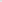 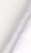      29) в части 1 статьи 51 «Муниципальное имущество Егорьевского сельсовета Касторенского района»:      а) пункт 2 изложить в следующей редакции:              «2) имущество, предназначенное для осуществления отдельных государственных полномочий, переданных органам местного самоуправления Егорьевского сельсовета Касторенского района, в случаях, установленных федеральными законами и законами Курской области, а также имущество, предназначенное для осуществления отдельных полномочий органов местного самоуправления Егорьевского сельсовета Касторенского района, переданных им в порядке, предусмотренном частью 4 статьи 15 Федерального закона «Об общих принципах организации местного самоуправления в Российской Федерации»;»;      30) в наименовании Главы 10 «Ответственность органов местного самоуправления и должностных лиц местного самоуправления, контроль и надзор за их деятельностью» слова «должностных лиц местного самоуправления» заменить словами «должностных лиц местного самоуправления Егорьевского сельсовета Касторенского района»;      31) статью 56 «Ответственность органов местного самоуправления Егорьевского сельсовета Касторенского района, депутатов Собрания депутатов Егорьевского сельсовета Касторенского района, членов выборных органов местного самоуправления Егорьевского сельсовета Касторенского района, выборных должностных лиц местного самоуправления Егорьевского сельсовета Касторенского района перед населением» изложить в следующей редакции:    «Статья 56. Ответственность органов местного самоуправления Егорьевского сельсовета Касторенского района, депутатов Собрания депутатов Егорьевского сельсовета Касторенского   района, членов выборных органов местного самоуправления Егорьевского сельсовета Касторенского района, выборных должностных лиц местного самоуправления Егорьевского сельсовета Касторенского района перед населением Егорьевского сельсовета Касторенского района.         1. Основания наступления ответственности органов местного самоуправления Егорьевского сельсовета Касторенского района депутатов Собрания депутатов Егорьевского сельсовета Касторенского района, членов выборных органов местного самоуправления  Егорьевского сельсовета Касторенского района, выборных должностных лиц местного самоуправления Егорьевского сельсовета Касторенского района перед населением Егорьевского сельсовета Касторенского района и порядок решения соответствующих вопросов определяются настоящим Уставом, в соответствии с Федеральным законом от 06 октября 2003 года    № 131-ФЗ «Об общих принципах организации местного самоуправления в Российской Федерации».         2. Население Егорьевского сельсовета Касторенского района вправе отозвать депутатов Собрания депутатов Егорьевского сельсовета Касторенского района, членов выборных органов местного самоуправления Егорьевского сельсовета Касторенского района, выборных должностных лиц местного самоуправления Егорьевского сельсовета Касторенского района в соответствии с Федеральным законом от 06 октября 2003 года № 131-ФЗ «Об общих принципах организации местного самоуправления в Российской Федерации».»;          2.  Главе Егорьевского сельсовета Касторенского района направить настоящее Решение в Управление Министерства юстиции Российской Федерации по Курской области в установленном федеральным законом порядке.        3. Обнародовать настоящее Решение после его государственной регистрации на информационных стендах, расположенных:      1-  Административное здание администрации Егорьевского сельсовета;       2- Административное здание ООО «Агрокомплекс Олымский»;       3-  Здании Вознесеновского дома культуры с. Вознесеновка.          4. Настоящее Решение вступает в силу после официального опубликования (обнародования) после его государственной регистрации, за исключением пункта 2, который вступает в силу со дня подписания.Председатель Собрания депутатов Егорьевского сельсовета Касторенского района                                                            В.Д. МироновГлава Егорьевского сельсоветаКасторенского района                                                            М.А. Почикеев